Overview of Persuasive Rhetorical DiscourseFollowing the classical philosophers, persuasive rhetorical discourse is constituted by: − the selection of ideas (invention) the arrangement of the ideas into arguments or proofs (disposition) the choice of language (style)Ethos, Logos and Pathos are the means by which persuasion to a point of view on an issue can occur. Ethos: persuading by appealing to the readers’ values Logos: persuading by the means of logical reasoningPathos: persuading by appealing to the reader’s emotion The following table lists some features of arguments that draw onEthos: The Appeal to the Speaker’s or Writer’s Character or ReputationIf you wish to persuade, you need to establish credibility and authority with your audience. You may have the most logical and well-thought-out argument, but if your audience doesn’t think you are trustworthy or even worth listening to, all your arguments will be for naught.For Aristotle, a speaker’s ethos consists of appearing knowledgeable about the topic you are speaking about and being a person of good character. Aristotle and Cicero thought that a speaker could only appeal to her/her ethos within the speech itself and that an orator should spend the first part of the speech establishing credibility. The classical rhetorician Isocrates believed that developing one’s ethos and credibility with the audience began even before the speaker opened his/her mouth. Audiences naturally approach speakers and writers with some suspicion, so they’ll look to your past for evidence that you are trustworthy and knowledgeable about what you’re speaking or writing about.A speaker or writer can use ethos in several ways.  First, you can simply begin your speech or text by referring to your expertise on the subject. Share how long you’ve studied the subject, mention how many articles you’ve published and where you published them, and refer to awards or recognition you’ve received in relation to the subject at hand.A nuanced way to establish credibility and rapport with your audience is to downplay your accomplishments. People don’t like a braggart or one-upper. In some cases, having a highfalutin’ resume might hinder people from trusting you. A bit of modesty can go a long way to getting the audience to trust and like you, and consequently, be persuaded by what you have to say.Another powerful way to establish ethos with your audience is to find common ground with them. Human beings are social animals. We have a tendency to trust others that are like us (or at least appear like us). You can establish common ground by acknowledging shared values or beliefs. You can establish common ground by simply recognising a shared history. You see this all the time with presidential candidates. They’ll visit a state they have no immediate connection to, but they’ll find some story from their distant past that connects them to the state. Maybe their great-great-grandfather passed through the area in a covered wagon. That commonality, however slight or silly it may be, helps the audience feel connected to the speaker, and, consequently, makes him more trustworthy. Living a life of virtue is perhaps the best way to develop ethos. The very hint of hypocrisy will doom even the most eloquent speech. Conversely, when you are virtuous, honest, and earnestly committed to that which you speak of, this inner-commitment will tinge each word you utter with sincerity. The audience will feel the depth of your commitment and will listen far more intently then when they know it is mere claptrap.Pathos: The Appeal to EmotionPeople have a tendency to dismiss the power of emotion, especially men who often think you should only persuade through pure reason and logic. But in a battle between emotion and rationality, emotion usually wins, hands down. This isn’t cynicism, it’s just an acknowledgment of the reality of human nature.Psychologist Jonathan Haidt created a powerful metaphor that depicts the tension between our emotional and rational side: The Elephant and the Rider - Our emotional side is the Elephant and our rational side is the Rider.  Perched atop the Elephant, the Rider holds the reins and seems to be the leader.  But the Rider’s control is precarious because the Rider is so small relative to the Elephant.  Anytime the six-ton Elephant and the Rider disagree about which direction to go, the Rider is going to lose.  He’s completely overmatched.The battle between the Rational Rider and the Emotional Elephant is why we see doctors who smoke and are overweight. They know their behaviour isn’t rational and that they should change. They’re doctors for goodness sake! But it doesn’t matter. Unless they have a powerful emotional motivation to change, they’ll keep puffing and eating away.Advertisers understand emotion’s power. Turn on your TV and watch some commercials. How many of them use hard facts and figures to convince you to buy their product? I bet it’s a big fat zilch. Advertisers want you to feel a certain way when you think about their product. What specific things can you do to inject some more emotion into your arguments? Metaphors and storytelling (anecdotes) are powerful tools of persuasion. People are more likely to remember stories than facts because stories tap into our emotions. Next time you give a presentation, instead of just slapping up some bar charts and bullet points in a PowerPoint presentation, make the extra effort to weave those facts and figures into an engaging story with conflicts and a cast of characters.You can also call upon several figures of speech that are designed to provoke an emotional response. Here is a sampling of the dozens you can use:antithesis-Figure of balance in which two contrasting ideas are intentionally juxtaposed, usually through parallel structure (“I have a dream that my four little children will one day live in a nation where they will not be judged by the color of their skin but by the content of their character. I have a dream today!”-MLK)aposiopesis- Breaking off suddenly in the middle of speaking, usually to portray being overcome with emotion. assonance-Figure of repetition in which different words with the same or similar vowel sounds occur successively in words with different consonants. (“I feel the need, the need for speed.” -Maverick in Top Gun)conduplicatio- The repetition of a word or words in adjacent phrases or clauses, either to amplify the thought or to express emotion. (“So I ask you tonight to return home, to say a prayer for the family of Martin Luther King — yeah, it’s true — but more importantly to say a prayer for our own country, which all of us love — a prayer for understanding and that compassion of which I spoke.” -Robert Kennedy)enargia- Enargia, or vivid description, can be inherently moving, especially when depicting things graphic in nature.energia- Energia, the vigor with which one expresses oneself, can obviously be emotionally affecting.epistrophe-Figure of repetition that occurs when the last word or set of words in one sentence, clause, or phrase is repeated one or more times at the end of successive sentences, clauses, or phrases. (“…and that government of the people, by the people, for the people, shall not perish from the earth.” -A. Lincoln)Logos: The Appeal to ReasonFinally, we come to logos, or the appeal to reason. Aristotle believed logos to be the superior persuasive appeal and that all arguments should be won or lost on reason alone. However, he recognised that at times an audience would not be sophisticated enough to follow arguments based solely on scientific and logical principles and so the other appeals needed to be used as well.Formal Logic  -  In The Art of Rhetoric, Aristotle states that appealing to reason means allowing “the words of the speech itself” to do the persuading. This was accomplished through making inferences using deductive reasoning, usually in the form of a formal syllogism. You’ve seen these before. You start with two premises and end with a conclusion that naturally follows the premises. For example:All men are mortal.  Socrates is a man.  Therefore, Socrates is mortal.Easy, huh? When forming syllogistic arguments, one should ensure that they’re sound. An argument is sound if (1) the argument is valid, and (2) all of its premises are true.So, for an argument to be sound, it needs to be valid. What’s a valid argument? A valid argument is one that has a conclusion that necessarily follows the premises.  If we switched things up in our above argument, we can make it invalid. Check it:All men are mortal.  Socrates is mortal.  Therefore, Socrates is a man.At first sight, it looks like a decent argument. But read it carefully. Just because Socrates is mortal, doesn’t necessarily mean he’s a man. He could be a squirrel for all we know. Thus, the argument is invalid.Determining whether premises are true will depend on observation and your knowledge.Syllogisms are a powerful rhetorical tool. It’s hard to manipulate and argue against a formally laid out, sound syllogism.Formal Logic  - In addition to formal logic, a rhetorician should be adept in informal logic. What’s informal logic? Well, there’s no clear-cut answer. Philosophers still debate what exactly makes up informal logic, but a rough answer would be that informal logic encompasses several disciplines from formal logic to psychology to help individuals think more critically about the input they receive every day.A big component of informal logic are fallacies. A “fallacy is a pattern of poor reasoning which appears to be (and in this sense mimics) a pattern of good reasoning.” There’s a whole slew of logical fallacies and chances are you’re familiar with a few of them: ad hominems, slippery slopes, red herrings. It’s important to be familiar with as many fallacies as possible so a) you don’t use them and thus lose credibility (ethos!) with your audience, and b) you don’t get sucked into arguments with scalawags who use them. Andrew Dlugan- Toastmasters Speech “Face the Wind”https://www.youtube.com/watch?v=7ba_sRjllxMEthos - appeal to values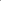 Logos - appeal to reasonPathos - appeal to emotionValue of relationshipsDispassionate languageEmphatic statementsAppeal to truthObjective author stanceEmotive language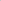 Duty of careCiting of a relevant authorityDirect appeal to the readerCreation of a just societyObjective view of oppositionAppeal to spurious authorityCommunity responsibilityQualified measured statementsDisparagement of oppositionSpeechRhetorical DevicesIt was the riskiest decision of our lives.Eighteen months ago, my wife and I traded our condo keys for house keys. Our floor space doubled. Our mortgage tripled. Our income didn’t change.Triad: doubled, tripled, didn’t change.When that first payment escaped our bank account, a loud vacuous whoosh nearly knocked us over.Onomatopoeia: whoosh A: nearly knockedWe didn’t realize a much larger change was coming. Those precious few hours known as“free time” became “yard work.” For me, yard work is a lot like being a Toastmasters club officer. I have no clue what I should be doing, but yet I’m always busy.A: lot likeComparison – yard work, TM officerMister Contest Chair, Ladies and Gentlemen, and anyone who has ever chased the dream of home ownership only to be suckered into yard work …Humorous twist: dream – suckeredNumerous bushes and trees called out to me. Some were dead; others were just not what my wife wanted.A: what wife wantedPersonificationBut the Japanese maple tree was different…it had leaves! Velvet red leaves full of the fire of life! Rather than chop it out, we decided to move it to our front yard to highlight its beauty.Visual and tactile: “Velvet red leaves”The tree was a Sumo wrestler. I am not.Comparison and personification.The reference to Sumo ties back to the Japanese earlier.Still, I estimated that I would be done in time to enjoy a mid-morning lemonade.A: mid-morningTaste: lemonadeI began the negotiations with a two foot hole around the tree. The response: “NO – NOT WIDE ENOUGH!” I widened that hole many times, but the tree stuck to its guns. Several hours later, I had a moat.Exaggeration: moatUnexpected word: negotiationsI went over to the tree and gave it a tug. Of course it didn’t move. Tugs turned into yanks. Yanks turned into full-fledged wrestling. Eventually, I triumphed. Truthfully, the tree took pity on me and fell over.A: full-fledgedA: Truthfully, the tree tookWrestling ties back to the sumo wrestler reference earlier.It was then that I realized the true source of this tree’s strength – roots like tentacles as expansive as its branches! Strong roots… strong tree.Simile: roots = tentaclesReference #1 to “strong roots”Now taking that tree and planting it in the front yard was relatively easy. With the sunset in my eyes, I enjoyed that mid-morning lemonade. I caught a glimpse of my daughter’s bedroom window. And higher than that the neighbour’s monster tree. I realized if that tree ever fell over, my house is crushed.“mid-morning lemonade” refers back to earlier prediction.The “daughter’s bedroom window” was added for suspense.I was thankful that trees have strong roots.Reference #2 to “strong roots”Many months later, yard work mercifully ended – not because I had finished the work – but it was the rainy season. When the first winter winds blew, I was in Quebec on business.A: many monthsA: winter winds“Many months later” is the transition sentence from story #1 to story #2.I turned on the national news. I was shocked to see footage from BC… of storm winds blowing monster trees onto homes.A: national newsNote reference to “monster tree” matches earlier description of neighbour’s tree.Panic dialed the phone while terror gripped me.PersonificationMy wife said, “I’ve got some bad news. The gas BBQ was lifted up off the deck and slammed into the house. The good news is the neighbour’s tree is still standing.”Onomatopoeia: slammedNote: with the crisis averted, the neighbour’s tree is no longer “monster”.We were lucky, but many were not. It was impossible to imagine how so many trees with strong roots could be knocked over?A: we wereA: impossible imagineReference #3 to “strong roots”Scientists suggested a theory. Perhaps it was not the force of the wind. Perhaps it was the force combined with the direction.A: scientists suggestedParallel repetition: “perhaps it was”Ladies and gentlemen, every time the wind blows, the tree resists and gets a little bit stronger. As the winds continue to blow, trees become very strong in this direction. But the winds of 2006 blew from over there. These trees could not face the wind. They could not compensate. They could not cope.Parallel repetition: “could not”First reference to speech title “face the wind”.“Ladies and gentlemen” is an example of the Power Button technique to draw attention to the words that follow.Events of this past month reminded me of the importance of facing the wind head-on.This is the transition between story #2 and story #3.My sister-in-law Michelle and her husband Lance have had a pair of pregnancies… both cut short by miscarriage. Their hearts broke… twice. Michelle and Lance have strong roots, but strong roots are not always enough.A: her husband have hadA: pair pregnanciesReference #4 and #5 to “strong roots”When that wind came for them, not once, but twice, they faced the wind head on. They refused to let it topple them or their dreams.Metaphor: wind = miscarriageSecond reference to “face the wind”The call came on a Sunday a few minutes shy of midnight to announce the birth of their son, Maximus.A: call cameMy first thought was Maximus: Russell Crowe from Gladiator?But then I realized Maximus is Latin for “the greatest”. He certainly is a great joy. Though Maximus was born a full month premature, an incubator shelters him from the wind like a glass cocoon.Repetition: great, greatestSimile: incubator like a glass cocoonLadies and gentlemen, we cannot predict when the wind blows. We cannot predict how strong it will be. We certainly cannot predict its direction.Parallel repetition: “cannot predict”The “certainly” was added for emphasis, but it breaks the pattern. Oops.“Ladies and gentlemen” is another Power Button.Yesterday, a mortgage payment. Today a windstorm. Tomorrow, you may be fighting for your dreams or fighting for your life.Triad, ordered in time, and referring back to earlier speech components.Repetition: “fighting for your”At times like this, remember WE ARE NOT TREES! We are not trees. Not one of you has roots going through that seat.Repetition for emphasis: “We are not trees”“At times like this” is another Power Button. Three buttons in one speech… perhaps overused?We can control our response to the wind. We can try to evade it, and risk being toppled over like so many were… or we can face the wind head-on. I urge you all… face the wind.Repetition: “we can”Third and fourth references to “face the wind”